Diane Williams is a professional storyteller, teaching artist, author, and mixed media fiber artist. She is a member of the Mississippi Craftsmen’s Guild and she has told stories internationally. She co-authored/edited two teacher resource books along with Sherry Norfolk and Jane Stenson titled: The Storytelling Classroom: Applications across the Curriculum and Literacy Development in the Storytelling Classroom. Both publications won Storytelling World Awards. Both books are filled with lesson plans for teachers grades Pre-K through 8thgrade. She has written a number of books, including children stories. Her book: Mississippi Folk & the Tales They Tell also won a Storytelling World Award. Williams has been a professional storyteller and teaching artist for over 25 years. She recently retired from the position of Director of Grants for the Mississippi Arts Commission. She calls herself a narratologist because all of her art forms relate to storytelling. Diane is the recipient of the Mississippi Humanities Council’s Special Chair’s Award, the Zora Neale Hurston Award from the National Association of Black Storytellers, and the Oracle Award for Regional Leadership and Service from the National Storytelling Network. She is the former board chair for the National Storytelling Network and former Board member of the National Association of Black Storytellers. Diane has two books coming out soon: The Life and Legacy of B.B. King - a Mississippi Blues Icon and a remake of her children’s book Annie Mae Jumps the Broom. She is currently working on a book about museums: Mississippi Museums - A History and Tour Guide. Diane has written for numerous anthologies, literary journals, and national publications.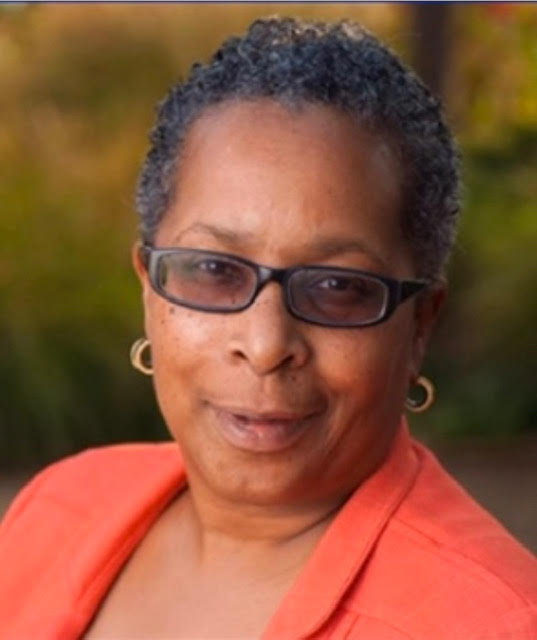 